Publicado en Ciudad de México el 19/05/2022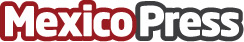 La tecnología de verificación de identidad  para el voto electrónico está lista: Diego CreelLa verificación de identidad cumple con los más altos estándares de seguridad y privacidad de datos personales. Esta tecnología ya se implementa en la Cámara de DiputadosDatos de contacto:Nota de prensa publicada en: https://www.mexicopress.com.mx/la-tecnologia-de-verificacion-de-identidad_1 Categorías: Nacional E-Commerce Software Ciberseguridad Innovación Tecnológica http://www.mexicopress.com.mx